关于举办基于HTML5的前端开发应用最佳实践培训班的通知培训收益培训过程强调互动式教学、强化团队讨论，将专门安排时间用于讨论、练习（具体比例可视学员的情况进行调整）。但这一做法需要学员的积极参与，尽可能地将实际项目中地各种问题拿出来讨论，这要求学员前期做一定地准备工作。本课程通过培训使学习者获得如下收益：1.使参训人员了解HTML5特性及趋势；2.了解移动端开发注意事项；3.了解主流的开发框架；4.通过案例开展移动端开发实战。培训特色1.讲授HTML5的基本概念、核心技术、主要特性与产品应用，以及在HTML5投入实际产品运用时需注意的问题；2.本课程结合实践讲述主流移动端开发框架，HTML5混合应用开发等；3.本课程将指导学员动手完成移动端HTML5混合应用开发案例，操作摇一摇、语音、相册等实际开发内容；4.通过一个完整的沙盘项目及一组实际应用场景设计案例，完全覆盖HTML5移动端开发的实践应用,包括HTML5新特性、HTML5表单、拖拽、移动端响应式布局、Web存储、离线应用、地理位置定位、移动端开发框架、混合应用开发、Html5+规范等。日程安排授课专家张老师  北航硕士，HTML5专家。专注于项目管理、软件开发方法调优、软件建模与系统设计/架构等领域，熟悉主流的移动端开发平台，12年IT行业从业经验，6年教育及教育管理经验，对移动端HTML5产品设计与开发\对HTML5 Web App、HTML5混合应用开发关键技术有深刻了解和实践经验。赵老师  软件工程硕士，北京财经学院项目部负责人，主要专业特长包括HTML5、移动前端、CSS3、AngularJS、React native、VueJS、BootStrap、JQuery、ZeptoJS、Ajax、JSON、JSONP、Mui框架等相关技术，对Html5应用开发及开发模式有深入研究，熟悉模块化开发，熟悉IT项目管理，熟悉ICONIX、Scrum等软件研发过程改进、详细设计、IT规划。擅长UML建模、MVC、设计模式、架构思想，多年项目管理经验，千人教育培训经验。刘老师  有15年JAVA开发经验,9年授课经验. 精通J2EE多层架构和多种设计模式，熟悉Struts、MyBatis、Hibernate、Spring、Spring MVC、Android、H5、Jquery Mobile、AngularJS、Bootstrap等多种开源框架, 对源码有一定的理解. 熟悉 WebLogic, JBoss 容器并发集群的使用, 熟悉WebService、CXF、RESFul、UML、SVN、EasyUI、Flex、Lucene 等技术。长期专注于J2EE系统的分析与设计，亲身参与多个J2EE项目研发和应用系统升级，并主导系统架构设计，有着丰富的系统分析设计工作经验。高老师  有十多年IT工作经历，包括大型公司实际开发经验，正规高校教师及IT企业培训讲师经历。长期从事企业培训和技术咨询工作，针对企业客户有良好的培训经验和沟通技巧。有多年的项目经验，熟悉项目开发中从需求分析到设计方案再到解决方案的各个阶段的实施。 从2002年开始.NET研究与开发，对.NET技术、HTML5有长期的实际开发经验，熟悉多种开发技术和开发工具。培训费用培训费5800元/人（含资料费、场地费、考试证书费、学习期间的午餐），食宿可统一安排，费用自理。请学员带身份证复印件一张。本课程由中国信息化培训中心颁发《HTML5的前端开发应用工程师》证书，证书查询网址：www.zpedu.org; 证书可作为专业技术人员职业能力考核的证明，以及专业技术人员岗位聘用、任职、定级和晋升职务的重要依据。报名回执【HTML5的前端开发应用最佳实践】联系人：倪闯  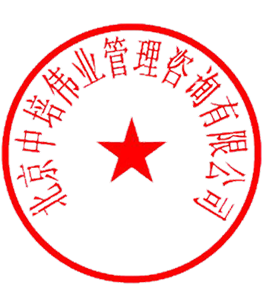 QQ：1658122838 手  机（微信）：18701378400  邮 箱：nichuang@zpedu.com 网址：www.aqzpedu.com                                                            二零一九年一月一日培训地点北京宁波成都培训时间 3月29-4.1  6月24-27 10月18-21时间知识模块授课纲要第一天HTML5与MUI框架介绍移动互联网时代下的HTML5HTML5与传统的Native AppHTML5与hybrid APPHTML5与Web APPMUI框架基本组件介绍轮播图片九宫格、分页九宫格Action Sheet图文列表（箭头、数字角标）侧滑导航、可拖动选项卡底栏选项卡第一天MUI框架开发微信页面(上)实战：HTML5移动端手势——微信朋友圈页面上拉加载朋友圈页面下拉刷新朋友圈页面双击状态栏页面滚动到顶部朋友圈页面Ajax与Json/JsonP调取后台数据实战：HTML5移动端UI组件——微信微信首页面Div模式微信首页面WebView模式页面初始化第二天 MUI框架开发微信页面(下)微信聊天页面、移动端手势页面跳转与数据传递创建子页面打开新页面关闭页面页面间传值HTML5应用开发DCloud框架MUIHTML5应用开发工具篇HTML5 APP Android真机联调HTML5 APP IOS真机联调HTML5 APP Android应用打包HTML5 APP IOS应用打包第二天Vue.js组件介绍Vue.js框架快速入门Vue.js框架介绍条件、列表渲染事件处理机制组件生命周期介绍自定义组件与数据传递第三天采用Vue.js 模拟美团H5跨平台开发 (上)采用Vue.js 模拟美团H5跨平台开发(上)Vue.2x-mock数据及配置美团结构和样式设计(移动端)点菜页面设计 (核心功能)Vue2.x-购物车(核心功能)第三天采用Vue.js 模拟美团H5跨平台开发 (下)采用Vue.js 模拟美团H5跨平台开发(下)商品详情页面 (核心功能)评价页面 商家页面设计路由优化和项目调试Vuejs真机调试、APP打包第四天总结与交流总结与交流单位名称（开发票名称）快递地址邮编联 系 人职位电话Email传真学员姓名身份证号（做证书使用）邮箱联系电话联系电话培训地点是否住宿汇  款方  式户  名：北京中培伟业管理咨询有限公司开户行：北京农村商业银行卢沟桥支行帐  号：0203 0101 0300 0033 172户  名：北京中培伟业管理咨询有限公司开户行：北京农村商业银行卢沟桥支行帐  号：0203 0101 0300 0033 172户  名：北京中培伟业管理咨询有限公司开户行：北京农村商业银行卢沟桥支行帐  号：0203 0101 0300 0033 172户  名：北京中培伟业管理咨询有限公司开户行：北京农村商业银行卢沟桥支行帐  号：0203 0101 0300 0033 172户  名：北京中培伟业管理咨询有限公司开户行：北京农村商业银行卢沟桥支行帐  号：0203 0101 0300 0033 172学员签字或盖章汇  款方  式户  名：北京高培伟业管理咨询有限公司开户行：中国工商银行股份有限公司北京菜市口支行帐  号：0200 0018 0920 0152 881户  名：北京高培伟业管理咨询有限公司开户行：中国工商银行股份有限公司北京菜市口支行帐  号：0200 0018 0920 0152 881户  名：北京高培伟业管理咨询有限公司开户行：中国工商银行股份有限公司北京菜市口支行帐  号：0200 0018 0920 0152 881户  名：北京高培伟业管理咨询有限公司开户行：中国工商银行股份有限公司北京菜市口支行帐  号：0200 0018 0920 0152 881户  名：北京高培伟业管理咨询有限公司开户行：中国工商银行股份有限公司北京菜市口支行帐  号：0200 0018 0920 0152 881学员签字或盖章